МАТЕРІАЛИ І ПЛЕНАРНОГО ЗАСІДАННЯ ЦК ПРОФСПІЛКИ ПРАЦІВНИКІВ ДЕРЖАВНИХ УСТАНОВ УКРАЇНИ02.06.2016, м. КиївПОРЯДОК ДЕННИЙІ пленуму ЦК Профспілки працівників державних установ Україним. Київ, 02.06.2016 Про обрання заступника голови Профспілки працівників державних установ України.Про затвердження повноважень члена Центрального комітету Профспілки працівників державних установ України. Про стан соціально-економічного захисту державних службовців та посадових осіб органів місцевого самоврядування – членів профспілки у ході проведення реформування державного управління. Про реалізацію критичних зауважень і пропозицій, висловлених делегатами, учасниками VIІ з'їзду Профспілки працівників державних установ України.Про Положення про постійні комісії Центрального комітету Профспілки працівників державних установ України та склад постійних комісій Центрального комітету Профспілки працівників державних установ України.Про внесення змін до Статуту Профспілки працівників державних установ України у зв’язку зі змінами у законодавстві.Різне. ПОРЯДОК РОБОТИ ТА РОЗРАХУНОК ЧАСУІ пленуму ЦК Профспілки працівників державних установ України2 червня 2016 року   	Початок о 10.00Порядок роботи10.00 – 13.00  		 		Проведення пленуму13.00 – 14.00  				ОбідРозрахунок часуДля доповіді з першого питання 		- до 5 хвилинДля доповіді з другого питання 		- до 5 хвилинДля доповіді з третього питання 		- до 20 хвилинДля доповіді з четвертого питання 	- до 10 хвилинДля доповіді з п’ятого питання 		- до 10 хвилинДля доповіді з шостого питання 		- до 10 хвилинДля виступів   					- до 7 хвилинДля повторних виступів  			- до 3 хвилинДля виступів з процедурних питань та довідок 						- до 2 хвилинСКЛАД РЕДАКЦІЙНОЇ КОМІСІЇІ пленуму ЦК Профспілки працівників державних установ України СКЛАД ЛІЧИЛЬНОЇ КОМІСІЇІ пленуму ЦК Профспілки працівників державних установ України СКЛАД СЕКРЕТАРІАТУІ пленуму ЦК Профспілки працівників державних установ України ПроектПРОФЕСІЙНА СПІЛКА 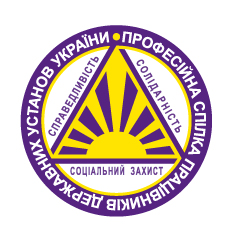 ПРАЦІВНИКІВ ДЕРЖАВНИХ УСТАНОВ УКРАЇНИ_________________________________________________________ПЛЕНУМ ЦЕНТРАЛЬНОГО КОМІТЕТУП О С Т А Н О В А02.06.2016					м. Київ			 № Пл.-І-Про обрання заступника голови Профспілки працівників державних установ України Заслухавши інформацію голови мандатної комісії профспілки Н.Гушпіт та відповідно до статей 74, 76, 77 Статуту профспілки, Центральний комітет Профспілки працівників державних установ України ПОСТАНОВЛЯЄ:Обрати заступником голови Профспілки працівників державних установ України Титаренко Наталію Валеріївну.Включити до складу Центрального комітету профспілки і президії Центрального комітету профспілки Титаренко Наталію Валеріївну (за посадою) та затвердити її повноваження.ПроектПРОФЕСІЙНА СПІЛКА ПРАЦІВНИКІВ ДЕРЖАВНИХ УСТАНОВ УКРАЇНИ__________________________________________________________ПЛЕНУМ ЦЕНТРАЛЬНОГО КОМІТЕТУП О С Т А Н О В А02.06.2016				м. Київ					№ Пл.-І-Про затвердження повноважень члена Центрального комітету Профспілки працівників державних установ УкраїниЗаслухавши інформацію голови мандатної комісії профспілки Н.Гушпіт та відповідно до статті 45 Статуту профспілки, Центральний комітет Профспілки працівників державних установ України ПОСТАНОВЛЯЄ:Затвердити повноваження члена Центрального комітету Профспілки працівників державних установ України Гузь Оксани Інтігамівни, голови Молодіжної ради Профспілки працівників державних установ України, обраної на засіданні Молодіжної ради профспілки, та включити її до складу президії ЦК профспілки.ПроектПРОФЕСІЙНА СПІЛКА ПРАЦІВНИКІВ ДЕРЖАВНИХ УСТАНОВ УКРАЇНИ__________________________________________________________________ПЛЕНУМ ЦЕНТРАЛЬНОГО КОМІТЕТУПОСТАНОВА02.06.2016					 м. Київ				№ Пл.-1-Про стан соціально-економічного захисту державних службовців та посадових осіб органів місцевого самоврядування – членів профспілки у ході проведення реформування державного управлінняЗаслухавши та обговоривши інформацію щодо стану соціально-економічного захисту державних службовців та посадових осіб органів місцевого самоврядування – членів профспілки у ході проведення реформування державного управління, ЦК профспілки зазначає, що Профспілкою працівників державних установ України проводиться відповідна робота по соціально-економічному захисту членів профспілки в умовах реформування країни, зокрема реформування державного управління. Одним з головних критеріїв роботи є захист соціально-економічних прав та інтересів працівників – членів профспілки, дотримання норм міжнародного і національного законодавства, боротьба за гідну, своєчасну оплату праці. ЦК профспілки регулярно виступає проти вкрай незадовільного рівня оплати праці державних службовців та посадових осіб органів місцевого самоврядування, необґрунтованого скорочення робочих місць.Забезпечено участь представників організації профспілки у роботі Національної тристоронньої соціально-економічної ради, територіальних тристоронніх соціально-економічних рад, громадських рад, колегій, постійно діючих нарадах в міністерствах та відомствах, органах виконавчої влади та органах місцевого самоврядування.ЦК профспілки, направляючи звернення до Президента України, Верховної Ради України, уряду, відстоює в них позиції профспілки щодо недопущення зниження життєвого рівня працюючих – членів профспілки та скасування низки гарантій та виплат. Здійснюючи попередню експертизу законопроектів, актів Кабінету Міністрів України, міністерств та відомств, ЦК профспілки не погодив жоден з тих, які погіршували соціально-економічне положення працюючих.ЦК профспілки продовжує активно відстоювати свої позиції щодо впровадження Закону України «Про державну службу» та підготовки до другого читання законопроекту «Про службу в органах місцевого самоврядування» (реєстр. № 2489, прийнятий за основу 23.04.2015) на рівні комітетів Верховної Ради України в частині гідного матеріального забезпечення працюючих.Вимоги профспілки, зокрема щодо оплати праці державних службовців та посадових осіб органів місцевого самоврядування, урядовою стороною визнаються актуальними і справедливими. Водночас подекуди на різних рівнях має місце незлагодженість дій організацій профспілки. Спостерігається неготовність деяких з них вести свою боротьбу послідовно (звернення до уряду, участь в акціях), слабкий соціальний діалог на місцях, низький рівень інформування рядових членів профспілки про відстоювання їх інтересів тощо. Центральний комітет зазначає, що проведення адміністративно-територіальної реформи та хід імплементації законів України «Про державну службу» та «Про добровільне об’єднання територіальних громад» потребує наразі ґрунтовного соціального діалогу на всіх рівнях і особливо на місцях.Спільні зусилля всіх організацій профспілки мають бути спрямовані на вирішення питання збільшення асигнувань для покриття видатків на оплату праці для реалізації Закону України «Про державну службу» в повному обсязі.Ураховуючи зазначене, ЦК профспілкиПОСТАНОВЛЯЄ:Центральному комітету, регіональним, територіальним та первинним організаціям профспілки зосередити свою діяльність на:проведенні постійного моніторингу питань вивільнення, змін основних умов праці членів профспілки у період впровадження нового законодавства про державну службу та службу в органах місцевого самоврядування; роботі з посилення рівноправного соціального діалогу з роботодавцем;забезпеченні укладання колективних договорів в державних органах та органах місцевого самоврядування, де діють організації профспілки; забезпеченні співпраці з центральними та місцевими засобами масової інформації з метою висвітлення питань, пов’язаних із соціально-економічним захистом, відстоюванням трудових прав членів профспілки.Центральному комітету профспілки звернутися до Кабінету Міністрів України щодо внесення змін до Закону України «Про Державний бюджет України на 2016 рік» стосовно збільшення видатків на оплату праці органам виконавчої влади.Контроль за виконанням даної постанови покласти на голову профспілки Піжука Ю.М. ПроектПРОФЕСІЙНА СПІЛКА ПРАЦІВНИКІВ ДЕРЖАВНИХ УСТАНОВ УКРАЇНИ_________________________________________________________ПЛЕНУМ ЦЕНТРАЛЬНОГО КОМІТЕТУП О С Т А Н О В А02.06.2016					м. Київ				№ Пл.-І-Про реалізацію критичних зауважень і пропозицій, висловлених делегатами, учасниками VІI з'їзду Профспілки працівників державних установ УкраїниЗаслухавши та обговоривши інформацію голови профспілки Піжука Ю.М. „Про реалізацію критичних зауважень і пропозицій, висловлених делегатами, учасниками VIІ з'їзду Профспілки працівників державних установ України”, Центральний комітет Профспілки працівників державних установ України ПОСТАНОВЛЯЄ:1. Інформацію голови профспілки «Про реалізацію критичних зауважень і пропозицій, висловлених делегатами, учасниками VІІ з'їзду Профспілки працівників державних установ України» взяти до відома.2. Центральному комітету, комітетам регіональних організацій профспілки продовжувати роботу, спрямовану на вирішення актуальних проблем соціально-економічного захисту членів профспілки.3. Контроль за виконанням постанови покласти на голову профспілки Піжука Ю.М.Додато Додаток до постанови ЦК профспілкивід 02.06.2016 № Пл.-І-Про реалізацію критичних зауважень і пропозицій, висловлених делегатами, учасниками VІI з'їзду Профспілки працівників державних установ УкраїниПроектПРОФЕСІЙНА СПІЛКА ПРАЦІВНИКІВ ДЕРЖАВНИХ УСТАНОВ УКРАЇНИ_________________________________________________________ПЛЕНУМ ЦЕНТРАЛЬНОГО КОМІТЕТУП О С Т А Н О В А02.06.2016					м. Київ				№ Пл.-І-Про Положення про постійні комісії Центрального комітету Профспілки працівників державних установ України та склад постійних комісій Профспілки працівників державних установ УкраїниВідповідно до статті 74 Статуту профспілки Центральний комітет Профспілки працівників державних установ УкраїниПОСТАНОВЛЯЄ:Затвердити Положення про постійні комісії Центрального комітету Профспілки працівників державних установ України (додаток 1) та склад постійних комісій (додаток 2).Постанови першого пленуму ЦК профспілки від 23.11.2011 
№ Пл.-І-5 „Про Положення про постійні комісії Центрального комітету Профспілки працівників державних установ України” та № Пл.-І-6 „Про склад постійних комісій Центрального комітету Профспілки працівників державних установ України” вважати такими, що втратили чинність.ЗАТВЕРДЖЕНОпостанова ЦК профспілкивід 02.06.2016 № Пл.-1-___ Додаток 1до постанови ЦК профспілкивід 02.06.2016 № Пл.-1-___ ПОЛОЖЕННЯпро постійні комісії Центрального комітету Профспілки працівників державних установ УкраїниРозділ 1. Загальні положення1. Постійні комісії Центрального комітету Профспілки працівників державних установ України (далі – постійні комісії) створюються ЦК профспілки відповідно до статті 35 Статуту профспілки з метою розвитку внутрішньоспілкової демократії, залучення членів ЦК до активної участі в реалізації рішень з'їзду і статутних завдань профспілки, для вивчення, попереднього розгляду й підготовки питань, які належать до повноважень ЦК профспілки.2. Постійні комісії обираються ЦК профспілки з числа її членів у складі голови, заступника голови та членів комісії. Решта питань структури комісії вирішуються самою комісією, у т. ч. створення підкомісій, секцій тощо.3. Пропозиції щодо переліку постійних комісій, їх персонального складу та керівників вносяться на розгляд ЦК профспілки президією ЦК профспілки.4. Постійні комісії у своїй діяльності керуються законодавством України, Статутом, рішеннями з'їздів профспілки, Регламентом ЦК профспілки, його постановами, цим Положенням.5. Постійні комісії підзвітні і підконтрольні ЦК профспілки.6. У своїй роботі постійні комісії взаємодіють між собою, а також з ревізійною та мандатною комісіями ЦК профспілки.7. Постійні комісії формуються ЦК профспілки на період його повноважень і набувають своїх повноважень з дня затвердження складу комісій.Розділ 2. Повноваження постійних комісійПостійні комісії створюються і за дорученням ЦК профспілки, керівництва профспілки або за власною ініціативою попередньо розглядають проекти документів, матеріали, що вносяться на розгляд ЦК профспілки, розробляють власні проекти постанов ЦК профспілки та готують висновки до цих документів і матеріалів за такими напрямами роботи:1) з питань організаційно-інформаційної діяльності;2) з питань захисту економічних прав та інтересів трудящих;3) з правозахисної роботи;4) з питань охорони праці та здоров’я трудящих;5) з міжнародної роботи.Розділ 3. Основні напрямки діяльності постійних комісій.1. Постійна комісія з питань організаційно-інформаційної діяльності:- готує висновки та пропозиції щодо організаційного зміцнення профспілки, посилення мотивації профспілкового членства;- готує на розгляд ЦК профспілки пропозиції щодо внесення змін до Статуту профспілки, цього Положення, інших нормативних актів з питань організаційно-статутної, інформаційної діяльності профспілки;- вивчає, узагальнює та вносить пропозиції щодо поширення кращого досвіду роботи організацій профспілки, вносить відповідні пропозиції щодо удосконалення структури профспілки;- аналізує та вносить пропозиції щодо поліпшення системи збору та узагальнення даних статистичної звітності про профспілкове членство;- здійснює розробку рекомендацій щодо організаційного забезпечення роботи з кадрами, вдосконалення системи підготовки, перепідготовки й підвищення кваліфікації профспілкових кадрів та активу;- готує висновки та пропозиції щодо реалізації рішень з’їзду, ЦК профспілки з питань, що належать до компетенції комісії;вживає заходів щодо покращення системи інформаційної роботи;- надає практичну допомогу регіональним організаціям у здійсненні повноважень.2. Постійна комісія з питань захисту економічних прав та інтересів трудящих:- аналізує та готує пропозиції щодо формування та розвитку соціально-економічної політики в галузі;- бере участь у розробці соціально-економічних програм, відповідних проектів законів, нормативних актів, матеріалів і документів;- здійснює аналіз застосування чинних норм праці та умов її оплати та вносить відповідні пропозиції;- аналізує виконання галузевих, регіональних (територіальних) угод та колективних договорів та вносить відповідні пропозиції;- готує та вносить пропозиції щодо соціального захисту працівників;- вивчає питання та вносить пропозиції щодо додаткових порівняно з чинним законодавством гарантій і пільг тощо;- готує висновки та пропозиції щодо реалізації рішень з’їзду, ЦК профспілки з питань, що належать до компетенції комісії.3. Постійна комісія з правозахисної роботи:- проводить аналіз ситуації стосовно стану застосування законодавства про працю і діяльність профспілок та готує відповідні пропозиції;- здійснює надання правової допомоги організаціям профспілки на їх прохання, представництво та захист трудових, соціально-економічних прав та законних інтересів членів профспілки;- бере участь в аналізі проектів законів та інших нормативно-правових актів, підготовці пропозицій до них;- готує висновки та пропозиції щодо реалізації рішень з’їзду, ЦК профспілки з питань, що належать до компетенції комісії.4. Постійна комісія з питань охорони праці та здоров’я членів профспілки:- вивчає стан справ з питань захисту прав та інтересів членів профспілки у сфері охорони праці, здоров’я, медичного соціального страхування, а також профілактики нещасних випадків на виробництві та професійних захворювань;- аналізує стан умов і безпеки праці, рівень виробничого травматизму, загальної та професійної захворюваності, а також соціально-побутового забезпечення членів профспілки;- бере участь в опрацюванні проектів законів та інших нормативно-правових актів з питань охорони праці та здоров’я членів профспілки, оздоровлення членів профспілки та їх дітей, підготовці пропозицій до них;- здійснює розробку методичних рекомендацій для організацій профспілки щодо ефективного виконання ними функцій у галузі охорони праці та здоров’я працівників тощо;- готує висновки та пропозиції щодо реалізації рішень з’їзду, ЦК профспілки з питань, що належать до компетенції комісії.5. Постійна комісія з міжнародної роботи: - вносить пропозиції щодо формування та розвитку міжнародної політики профспілки;- бере участь у розробці проектів документів Інтернаціоналу громадського обслуговування, Європейської федерації профспілок громадського обслуговування та Міжнародної федерації профспілок громадського обслуговування, які направляються членським організаціям для обговорення;- здійснює аналіз, узагальнює та вносить пропозиції щодо вивчення кращого закордонного досвіду профспілкової роботи та поширення його серед організацій профспілки;- готує висновки та пропозиції щодо реалізації рішень з’їзду, ЦК профспілки з питань, що належать до компетенції комісії.Розділ 4. Організація роботи постійних комісій1. Робота кожної постійної комісії проводиться згідно з планом її роботи.2. Засідання постійної комісії скликаються в разі необхідності і є правомочними, якщо в них бере участь не менше половини загального складу комісії.3. За результатами розгляду питань на своїх засіданнях постійні комісії можуть:- рекомендувати винести питання на розгляд ЦК профспілки, його президії, надаючи при цьому проекти рішень та необхідні матеріали;- вносити пропозиції виборним органам профспілки щодо прийняття рішень з розглянутих комісією питань.4. Рішення комісії приймається відкритим голосуванням і вважається прийнятим, якщо за нього проголосувало більше половини присутніх на її засіданні членів за наявності кворуму.5. З метою оперативного вирішення невідкладних питань постійні комісії можуть приймати рішення шляхом опитування членів комісії.6. Постійні комісії в межах своїх повноважень і відповідно до напрямів діяльності здійснюють контроль за виконанням рішень з питань, які розглядалися на їх засіданнях.7. Питання, що належать до компетенції кількох постійних комісій, можуть за пропозицією ЦК профспілки або за ініціативою комісій розглядатися на спільних засіданнях комісій.Спільні засідання постійних комісій за взаємною домовленістю веде один з голів комісій і від їх імені доповідає ЦК профспілки.8. У разі необхідності для забезпечення конкретних напрямів своєї діяльності комісії можуть утворювати підкомісії. Перелік, кількісний склад та повноваження підкомісій визначаються рішеннями комісій.9. Організація роботи постійної комісії покладається на голову комісії. Він планує роботу, скликає і веде засідання комісії, дає доручення членам комісії, представляє комісію у відносинах з виборними органами профспілки, її організаціями, організовує роботу з реалізації рішень комісії.10. У разі відсутності голови комісії або неможливості виконувати свої повноваження з інших причин його функції здійснює заступник або один із членів комісії за її рішенням.11. Члени комісії зобов'язані брати участь у роботі комісії та виконувати рішення комісії.12. Члени комісії мають право вносити пропозиції до плану роботи комісії, брати участь в обговоренні питань, що розглядаються на засіданні комісії.13. Протокол засідання комісії підписується головуючим на засіданні та секретарем комісії.Розділ 5. Прикінцеві положення1. Це Положення набуває чинності з дня його затвердження ЦК профспілки.2. Зміни й доповнення до Положення, а також до складу комісій можуть вноситися членами ЦК профспілки та затверджуватися постановою ЦК профспілки.Порівняльна таблицяПОЛОЖЕННЯпро постійні комісії Центрального комітету Профспілки працівників державних установ УкраїниЗАТВЕРДЖЕНОпостанова ЦК профспілкивід 02.06.2016 № Пл.-1-___ Додаток 2до постанови ЦК профспілкивід 02.06.2016 № Пл.-1-___ПОСТІЙНА КОМІСІЯЦК Профспілки працівників державних установ Україниз питань організаційно-інформаційної діяльностіПОСТІЙНА КОМІСІЯЦК Профспілки працівників державних установ Україниз питань захисту економічних прав та інтересів трудящихПОСТІЙНА КОМІСІЯЦК Профспілки працівників державних установ Україниз правозахисної роботиПОСТІЙНА КОМІСІЯЦК Профспілки працівників державних установ Україниз питань охорони праці та здоров’я трудящихПОСТІЙНА КОМІСІЯЦК Профспілки працівників державних установ Україниз міжнародної роботиПроектПРОФЕСІЙНА СПІЛКА ПРАЦІВНИКІВ ДЕРЖАВНИХ УСТАНОВ УКРАЇНИ_________________________________________________________ПЛЕНУМ ЦЕНТРАЛЬНОГО КОМІТЕТУП О С Т А Н О В А02.06.2016					м. Київ				№ Пл.-І-Про внесення змін до Статуту Профспілки працівників державних установ України у зв’язку зі змінами у законодавствіВідповідно до статті 74 Статуту Професійної спілки працівників державних установ України (далі – Статут профспілки), заслухавши та обговоривши проект змін та доповнень до Статуту профспілки, Центральний комітет Професійної спілки працівників державних установ України ПОСТАНОВЛЯЄ:Внести зміни до Статуту профспілки.Затвердити зміни та доповнення до Статуту профспілки (Статут профспілки зі змінами та доповненнями додається).№ п/пП.І.П/бПосадаЗАКУСИЛОПетро ІвановичГолова Житомирської обласної організації профспілкиКУЧЕРЯВИЙ Іларіон СергійовичГолова Рівненської обласної організації профспілкиМАШТАЛЕР Микола ІвановичЗаступник голови Київського міськкому профспілкиСТЕФАНИШИН Степан ВасильовичГолова Тернопільської обласної організації профспілки№ п/пП.І.П/бПосадаБУФЄТОВОлександр Івановичінженер зв’язку ЗАТ „Іллічівськзовніштранс” (Одеська область)ФІЦА Наталя Володимирівназаступник начальника організаційно-методичного відділу виконавчого апарату Херсонської обласної радиДІХТЯРЬОВА Тетяна Миколаївнаголова райкому, заступник начальника управління соціального захисту населення Попаснянської райдержадміністрації (Луганська область)№ п/пП.І.П/бПосадаЛИХАНСЬКАЛюдмила Афанасіївнаголова Нікопольського міськкому профспілки (Дніпропетровська область)ГОРБАЧОВА Тетяна Вікторівначлен молодіжної ради Сумського обкому профспілки, інженер І категорії Сумського обласного управління ВАТ «Державний ощадний банк України»ШАМАРІНА Ірина Василівнаголова профкому виконавчих органів, начальник служби у справах дітей Миколаївської міської ради№ п/пПрізвище та посада виступаючогоЗміст зауважень, пропозиційХід виконанняСТЕФАНИШИН Степан Васильович, голова Тернопільського обкому профспілкиУтворення нової профспілкової організації в умовах створення нових громад. Роботодавці наполягають на створенні єдиної профорганізації громади.У регіонах, де утворені об’єднані територіальні громади, триває активний діалог профспілок та органів влади щодо збереження (утворення, розбудови) первинних організацій профспілки шляхом проведення перемовин з роботодавцями, круглих столів, зустрічей з профспілковим активом. Так, у травні 2016 року відбувся круглий стіл з питань децентралізації та утворення первинних профспілкових організацій, організований Тернопільським обкомом профспілки, у роботі якого взяли участь представники ЦК, Івано-Франківського та Хмельницького обкомів профспілки.ЦК профспілки узагальнює інформацію про роботу, проведену комітетами регіональних організацій профспілки, щодо уникнення загроз реальному існуванню окремих організацій профспілки та набутого досвіду з цих питань.ЧЕХОВСЬКА Віра Семенівна, голова Кам’янець-Подільського міськкому профспілкиДоручити президії Центрального комітету надалі аналізувати, вносити пропозиції щодо впорядкування законодавчих актівВиконавчий апарат профспілки здійснює систематичний аналіз чинних нормативно-правових актів, що стосуються прав та інтересів членів профспілки, систематично проводить експертизу проектів постанов щодо питань оплати праці, особливостей служби в органах місцевого самоврядування тощо. Голова профспілки та працівники апарату профспілки входять до складу Робочої групи з імплементації Закону України «Про державну службу України» та до Робочої групи з підготовки проекту Закону України «Про службу в органах місцевого самоврядування» до другого читання. Працівники виконавчих апаратів обкомів профспілки залучаються до опрацювання проектів нормативно-правових актів, які надходять на погодження до виконавчого апарату профспілки.ЧЕХОВСЬКА Віра Семенівна, голова Кам’янець-Подільського міськкому профспілкиВідрахування коштів на оздоровлення з Фонду соціального страхування з тимчасової втрати працездатностіПрофспілка залучається до роботи щодо відновлення курортно-санаторного оздоровлення членів профспілки та їх дітей та повернення працюючим права на отримання соціальних послуг за рахунок коштів Фонду соціального страхування.За спільним рішенням членських організацій ФПУ, на офіційному сайті Президента України було розміщено петицію (№ 10961) щодо відновлення Фонду соціального страхування з тимчасової втрати працездатності. Петиція набрала необхідні 25 тисяч голосів. У відповідь Президент України зазначив, зокрема, що пропозиція щодо спрямування коштів соціального страхування на часткове фінансування санаторіїв-профілакторіїв, закладів оздоровлення та відпочинку не узгоджується з Основами законодавства України про загальнообов’язкове державне соціальне страхування, якими передбачене надання страховими фондами, в тому числі і Фондом соціального страхування України, матеріального забезпечення та соціальних послуг застрахованим особам і визначено суб’єктом загальнообов’язкового державного соціального страхування лише застраховану особу, а не установу, яка надає їй послуги.Ураховуючи важливість забезпечення одержання особами, застрахованими у системі загальнообов’язкового державного соціального страхування, та їх дітьми профілактичних соціальних послуг, Кабінету Міністрів України запропоновано вжити заходів для всебічного та ґрунтовного опрацювання центральними органами виконавчої влади питання щодо визначення ефективних механізмів державної підтримки надання відповідних послуг і за підсумками проведеної роботи ухвалити необхідні рішення».РЕМЕШЕВСЬКА Тетяна Григорівна, голова ревізійної комісії Вінницького обкому профспілки, начальник відділу соціальних послуг виконавчої дирекції Вінницького обласного відділення ФСС з ТВПДоручити новому складу президії Центрального комітету підготувати і направити від делегатів з’їзду звернення до Президента, Верховної Ради, Кабінету Міністрів щодо повного повернення працюючим права на отримання соціальних послуг за рахунок коштів Фонду соціального страхуванняПрофспілка залучається до роботи щодо відновлення курортно-санаторного оздоровлення членів профспілки та їх дітей та повернення працюючим права на отримання соціальних послуг за рахунок коштів Фонду соціального страхування.За спільним рішенням членських організацій ФПУ, на офіційному сайті Президента України було розміщено петицію (№ 10961) щодо відновлення Фонду соціального страхування з тимчасової втрати працездатності. Петиція набрала необхідні 25 тисяч голосів. У відповідь Президент України зазначив, зокрема, що пропозиція щодо спрямування коштів соціального страхування на часткове фінансування санаторіїв-профілакторіїв, закладів оздоровлення та відпочинку не узгоджується з Основами законодавства України про загальнообов’язкове державне соціальне страхування, якими передбачене надання страховими фондами, в тому числі і Фондом соціального страхування України, матеріального забезпечення та соціальних послуг застрахованим особам і визначено суб’єктом загальнообов’язкового державного соціального страхування лише застраховану особу, а не установу, яка надає їй послуги.Ураховуючи важливість забезпечення одержання особами, застрахованими у системі загальнообов’язкового державного соціального страхування, та їх дітьми профілактичних соціальних послуг, Кабінету Міністрів України запропоновано вжити заходів для всебічного та ґрунтовного опрацювання центральними органами виконавчої влади питання щодо визначення ефективних механізмів державної підтримки надання відповідних послуг і за підсумками проведеної роботи ухвалити необхідні рішення».ЧЕХОВСЬКА Віра Семенівна, голова Кам’янець-Подільського міськкому профспілкиПитання пенсійного забезпечення державного службовця та посадової особи місцевого самоврядування. (Утримується майже вдвічі більший розмір єдиного соціального внеску (6,1%) із зарплати. В той же час держслужбовці перейшли на 50-відсотковий розмір пенсії, але сплачуємо не 3,6 відсотка.)У чинному Законі України «Про збір та облік єдиного внеску на загальнообов’язкове державне страхування» (зміни № 2464-VI від 24.12.2015 р.) не передбачено утримання єдиного соціальний внеску з заробітної плати працівників. ОРИЩЕНКО Ірина Романівна, член ЦК профспілкиАктивізувати роботу Молодіжної ради профспілки, внести пропозиції щодо вдосконалення роботи з молоддю. Зокрема, створення окремої програми роботи з молоддю. Передбачити окрему статтю витрат у бюджеті ЦК профспілки та обкомів на роботу з молоддю.Координація тренерської мережі.Внесені кандидатури до складу робочих груп з числа членів ЦК профспілки та Молодіжної ради профспілки з метою:- розробки програми роботи з молоддю;- підготовки пропозицій стосовно передбачення окремих статей витрат у бюджеті ЦК профспілки та обкомів на роботу з молоддю; - розробки Положення про тренерську мережу з питань розвитку профспілки та статус тренера з питань розвитку профспілки.У змінах до проекту Статуту профспілки пропонується відповідна стаття, що передбачає можливість фінансування видатків на роботу з молоддю. ВАСИЛЕГА Олександр Олександрович, голова молодіжної ради Сумської облпрофорганізації працівників держустанов, заступник директора Департаменту фінансів Сумської ОДАСтворити на офіційному сайті «сторінку вдячності», на якій би були відображені діячі, що присвятили розбудові профспілки значні сили і часНа офіційному сайті профспілки створено рубрику «Наша історія». Внесені кандидатури до складу робочої групи з формування матеріалів до рубрики «Наша історія».ХАРУК Олександр Юхимович, голова Уманського міськкому профспілки, директор навчального закладу «Уманська бухгалтерська школа» (Черкаська область)Прийняти окрему постанову про формування бюджетів територіальних та регіональних організацій профспілки і визначення відповідальності територіальних організацій та керівників їх виборних органів за повноту і своєчасність перерахування коштів на діяльність вищих за рівнем організацій.Не визначено, якій вищій за рівнем організації (територіальній чи регіональній) первинні організації перераховують 30% від зібраних внесків і як далі вони розподіляються між цими організаціями.Внесені кандидатури до складу робочої групи для підготовки пропозицій щодо порядку формування бюджетів територіальних та регіональних організацій профспілки і визначення відповідальності територіальних організацій та керівників їх виборних органів за повноту і своєчасність перерахування коштів на діяльність вищих за рівнем організацій.Чинна редакціяЗапропонована редакціяРозділ 1. Загальні положення1. Постійні комісії Центрального комітету Профспілки працівників державних установ України (далі – постійні комісії) створюються ЦК профспілки відповідно до статті 35 Статуту профспілки з метою розвитку внутрішньоспілкової демократії, залучення членів ЦК до активної участі в реалізації рішень з'їзду і статутних завдань профспілки, для вивчення, попереднього розгляду й підготовки питань, які належать до повноважень ЦК профспілки.2. Постійні комісії обираються ЦК профспілки з числа її членів у складі голови, заступника голови та членів комісії. Решта питань структури комісії вирішуються самою комісією, у т.ч. створення підкомісій, секцій тощо.3. Пропозиції щодо переліку постійних комісій, їх персонального складу та керівників вносяться на розгляд ЦК профспілки президією ЦК профспілки.4. Постійні комісії у своїй діяльності керуються законодавством України, Статутом, рішеннями з'їздів профспілки, Регламентом ЦК профспілки, його постановами, цим Положенням.5. Постійні комісії підзвітні і підконтрольні ЦК профспілки.6. У своїй роботі постійні комісії взаємодіють між собою, а також з контрольно-ревізійною та мандатною комісіями ЦК профспілки.7. Постійні комісії формуються ЦК профспілки на період його повноважень і набувають своїх повноважень з дня затвердження складу комісій.Без змінРозділ 2. Повноваження постійних комісійПостійні комісії створюються і за дорученням ЦК профспілки, керівництва профспілки або за власною ініціативою попередньо розглядають проекти документів, матеріали, що вносяться на розгляд ЦК профспілки, розробляють власні проекти постанов ЦК профспілки та готують висновки до цих документів і матеріалів за такими напрямами роботи:1) з питань організаційної діяльності; 2) з питань захисту економічних прав та інтересів трудящих;3) з правозахисної роботи;4) з питань охорони праці та здоров’я трудящих;5) з міжнародної роботи.Розділ 2. Повноваження постійних комісійПостійні комісії створюються і за дорученням ЦК профспілки, керівництва профспілки або за власною ініціативою попередньо розглядають проекти документів, матеріали, що вносяться на розгляд ЦК профспілки, розробляють власні проекти постанов ЦК профспілки та готують висновки до цих документів і матеріалів за такими напрямами роботи:1) з питань організаційної - інформаційної діяльності;2) з питань захисту економічних прав та інтересів трудящих;3) з правозахисної роботи;4) з питань охорони праці та здоров’я трудящих;5) з міжнародної роботи.Розділ 3. Основні напрямки діяльності постійних комісій.Розділ 3. Основні напрямки діяльності постійних комісій.1. Постійна комісія з питань організаційної діяльності:- готує висновки та пропозиції щодо організаційного зміцнення профспілки, посилення мотивації профспілкового членства;- готує на розгляд ЦК Профспілки пропозиції щодо внесення змін до Статуту профспілки, цього Положення, інших нормативних актів з питань організаційно-статутної діяльності профспілки;- вивчає, узагальнює та вносить пропозиції щодо поширення кращого досвіду роботи організацій профспілки, вносить відповідні пропозиції щодо удосконалення структури профспілки;- аналізує та вносить пропозиції щодо поліпшення системи збору та узагальнення даних статистичної звітності про профспілкове членство;- здійснює розробку рекомендацій щодо організаційного забезпечення роботи з кадрами, вдосконалення системи підготовки, перепідготовки й підвищення кваліфікації профспілкових кадрів та активу;- готує висновки та пропозиції щодо реалізації рішень з’їзду, ЦК Профспілки з питань, що належать до компетенції комісії.1. Постійна комісія з питань організаційно-інформаційної діяльності:- готує висновки та пропозиції щодо організаційного зміцнення профспілки, посилення мотивації профспілкового членства;- готує на розгляд ЦК Профспілки пропозиції щодо внесення змін до Статуту профспілки, цього Положення, інших нормативних актів з питань організаційно-статутної, інформаційної діяльності профспілки;- вивчає, узагальнює та вносить пропозиції щодо поширення кращого досвіду роботи організацій профспілки, вносить відповідні пропозиції щодо удосконалення структури профспілки;- аналізує та вносить пропозиції щодо поліпшення системи збору та узагальнення даних статистичної звітності про профспілкове членство;- здійснює розробку рекомендацій щодо організаційного забезпечення роботи з кадрами, вдосконалення системи підготовки, перепідготовки й підвищення кваліфікації профспілкових кадрів та активу;- готує висновки та пропозиції щодо реалізації рішень з’їзду, ЦК Профспілки з питань, що належать до компетенції комісії;вживає заходів щодо покращення системи інформаційної роботи;надає практичну допомогу регіональним організаціям у здійсненні повноважень. 2. Постійна комісія з питань захисту економічних прав та інтересів трудящих:- аналізує та готує пропозиції щодо формування та розвитку соціально-економічної політики в галузі;- бере участь у розробці соціально-економічних програм, відповідних проектів законів, нормативних актів, матеріалів і документів;- здійснює аналіз застосування чинних норм праці та умов її оплати та вносить відповідні пропозиції;- аналізує виконання галузевих, регіональних (територіальних) угод та колективних договорів та вносить відповідні пропозиції;- готує та вносить пропозиції щодо соціального захисту працівників;- вивчає питання та вносить пропозиції щодо додаткових порівняно з чинним законодавством гарантій і пільг тощо;- готує висновки та пропозиції щодо реалізації рішень з’їзду, ЦК Профспілки з питань, що належать до компетенції комісії.Без змін 3. Постійна комісія з правозахисної роботи:- проводить аналіз ситуації стосовно стану застосування законодавства про працю і діяльність профспілок та готує відповідні пропозиції;- здійснює надання правової допомоги організаціям профспілки на їх прохання, представництво та захист трудових, соціально-економічних прав та законних інтересів працюючих;- бере участь в аналізі проектів законів та інших нормативно-правових актів, підготовці пропозицій щодо них;- готує висновки та пропозиції щодо реалізації рішень з’їзду, ЦК Профспілки з питань, що належать до компетенції комісії.3. Постійна комісія з правозахисної роботи:- проводить аналіз ситуації стосовно стану застосування законодавства про працю і діяльність профспілок та готує відповідні пропозиції;- здійснює надання правової допомоги організаціям профспілки на їх прохання, представництво та захист трудових, соціально-економічних прав та законних інтересів членів профспілки;- бере участь в аналізі проектів законів та інших нормативно-правових актів, підготовці пропозицій щодо них;- готує висновки та пропозиції щодо реалізації рішень з’їзду, ЦК Профспілки з питань, що належать до компетенції комісії.4. Постійна комісія з питань охорони праці та здоров’я трудящих:- вивчає стан справ з питань захисту прав та інтересів працівників у сфері охорони праці, здоров’я, медичного соціального страхування, а також профілактики нещасних випадків на виробництві та професійних захворювань;- аналізує стан умов і безпеки праці, рівень виробничого травматизму, загальної та професійної захворюваності, а також соціально-побутового забезпечення працівників;- бере участь в опрацюванні проектів законів та інших нормативно-правових актів з питань охорони праці та здоров’я працівників, підготовці пропозицій щодо них;- здійснює розробку методичних рекомендацій для організацій профспілки щодо ефективного виконання ними функцій у галузі охорони праці та здоров’я працівників тощо;- готує висновки та пропозиції щодо реалізації рішень з’їзду, ЦК Профспілки з питань, що належать до компетенції комісії.4. Постійна комісія з питань охорони праці та здоров’я членів профспілки:- вивчає стан справ з питань захисту прав та інтересів членів профспілки у сфері охорони праці, здоров’я, медичного соціального страхування, а також профілактики нещасних випадків на виробництві та професійних захворювань;- аналізує стан умов і безпеки праці, рівень виробничого травматизму, загальної та професійної захворюваності, а також соціально-побутового забезпечення членів профспілки;- бере участь в опрацюванні проектів законів та інших нормативно-правових актів з питань охорони праці та здоров’я членів профспілки, оздоровлення членів профспілки та їх дітей, підготовці пропозицій щодо них;- здійснює розробку методичних рекомендацій для організацій профспілки щодо ефективного виконання ними функцій у галузі охорони праці та здоров’я працівників тощо;- готує висновки та пропозиції щодо реалізації рішень з’їзду, ЦК Профспілки з питань, що належать до компетенції комісії.5. Постійна комісія з міжнародної роботи: - вносить пропозиції щодо формування та розвитку міжнародної політики профспілки;- бере участь у розробці проектів документів Інтернаціоналу громадського обслуговування, Європейської федерації профспілок громадського обслуговування та Міжнародної федерації профспілок громадського обслуговування, які направляються членським організаціям для обговорення;- здійснює аналіз, узагальнює та вносить пропозиції щодо вивчення кращого закордонного досвіду профспілкової роботи та поширення його серед організацій профспілки;- готує висновки та пропозиції щодо реалізації рішень з’їзду, ЦК Профспілки з питань, що належать до компетенції комісії.Без змінРозділ 4. Організація роботи постійних комісій1. Робота кожної постійної комісії проводиться згідно з планом її роботи.2. Засідання постійної комісії скликаються в разі необхідності і є правомочними, якщо в них бере участь не менше половини загального складу комісії.3. За результатами розгляду питань на своїх засіданнях постійні комісії можуть:- рекомендувати внести питання на розгляд ЦК профспілки, його президії, надаючи при цьому проекти рішень та необхідні матеріали;- вносити пропозиції виборним органам профспілки щодо прийняття рішень з розглянутих комісією питань.4. Рішення комісії приймається відкритим голосуванням і вважається прийнятим, якщо за нього проголосувало більше половини присутніх на її засіданні членів за наявності кворуму.5. З метою оперативного вирішення невідкладних питань постійні комісії можуть приймати рішення шляхом опитування членів комісії.6. Постійні комісії в межах своїх повноважень і відповідно до напрямів діяльності здійснюють контроль за виконанням рішень з питань, які розглядалися на їх засіданнях.7. Питання, що належать до компетенції кількох постійних комісій, можуть за пропозицією ЦК профспілки або за ініціативою комісій розглядатися на спільних засіданнях комісій.Спільні засідання постійних комісій за взаємною домовленістю веде один з голів комісій і від їх імені доповідає ЦК профспілки.8. У разі необхідності для забезпечення конкретних напрямів своєї діяльності комісії можуть утворювати підкомісії. Перелік, кількісний склад та повноваження підкомісій визначаються рішеннями комісій.9. Організація роботи постійної комісії покладається на голову комісії. Він планує роботу, скликає і веде засідання комісії, дає доручення членам комісії, представляє комісію у відносинах з виборними органами профспілки, її організаціями, організовує роботу щодо реалізації рішень комісії.10. У разі відсутності голови комісії або неможливості виконувати свої повноваження з інших причин його функції здійснює заступник або один із членів комісії за її рішенням.11. Члени комісії зобов'язані брати участь у роботі комісії та виконувати рішення комісії.12. Члени комісії мають право вносити пропозиції до плану роботи комісії, брати участь в обговоренні питань, що розглядаються на засіданні комісії.13. Протокол засідання комісії підписується головуючим на засіданні та секретарем комісії.Без змінРозділ 5. Прикінцеві положення1. Це Положення набуває чинності з дня його затвердження ЦК профспілки.2. Зміни й доповнення до Положення, а також до складу комісій можуть вноситися членами ЦК профспілки та затверджуватися постановою ЦК профспілки.Голова комісії:КУЧЕРЯВИЙІларіон Сергійовичголова Рівненської обласної профспілкової організації працівників державних установ УкраїниЗаступник голови комісіїПЕТРЕНКОМикола Гнатовичголова Чернігівського обкому Профспілки працівників державних установСекретар комісії: ЗЕЛЕНСЬКА Ольга Олександрівнаголова Криворізького міськкому профспілки Дніпропетровської областіЧлени комісії:БУГАЄНКО Таміла Іванівнаголова Миколаївської обласної профспілкової організації працівників державних установВЕРБОЛОЗ Людмила Василівнаголова Солонянської районної профспілкової організації працівників державних установ (Дніпропетровська область)КОВАЛЬ Олег Анатолійовичголова первинної профспілкової організації, директор Департаменту документообігу та контролю Секретаріату Кабінету Міністрів УкраїниКОВАЛЬЧУК Любов Борисівнаголова Вінницької обласної профспілкової організації працівників державних установІВАНЮКМарія Михайлівнаголова Закарпатської обласної профспілкової організації працівників державних установТЕЛІЖЕНКО Ігор Михайловичголова Сумської обласної профспілкової організації працівників державних установ УкраїниТИХОНОВСЬКИЙ Сергій Гавриловичголова Луганської обласної організації профспілки працівників державних установУРБАН Лариса Миколаївнаголова Одеської обласної організації профспілки працівників державних установГолова комісії ЗАКУСИЛО Петро Івановичголова Житомирського обкому профспілкиЗаступник голови комісіїСТЕЦИК Василь Івановичголова Бузької районної організації профспілки працівників державних установ, керівник управління соціального захисту населення Бузької РДА Львівської областіСекретар комісіїКИРИЛЮК Людмила Анатоліївнаголова об’єднаного комітету профспілки Міністерства внутрішніх справ України Члени комісії:БОГАЧ Микола Володимировичначальник управління праці та соціального захисту населення Тульчинської РДА Вінницької області БУФЄТОВ Олександр Івановичголова первинної профспілкової організації ЗАТ «Іллічівськзовніштранс» (Одеська область)ДЕХТЯР Ірина Володимирівна перший заступник директора департаменту соціальної політики Луцької міської ради (Волинська область) ЛУЦИК Роман Олеговичзаступник голови первинної профспілкової організації, головний консультант Головного департаменту з питань впровадження реформ Адміністрації Президента УкраїниМАТЮЩЕНКО Олена Михайлівнаголова Козелецької районної організації профспілки працівників державних установ, заступник начальника фінансового управління райдержадміністрації область?ШЕВЦОВСергій Анатолійовичголова Донецького обкому профспілкиГолова комісії:СТЕФАНИШИНСтепан Васильовичголова Тернопільського обкому профспілки Заступник голови комісіїКІРА Галина Петрівнаголова первинної профспілкової організації, начальник відділу організації позовної роботи та представництва при виконанні судових рішень управління представництва інтересів громадян та держави у суді прокуратури Львівської областіСекретар комісіїДІХТЯРЬОВА Тетяна Миколаївнаголова райкому, заступник начальника управління соціального захисту населення Попаснянської райдержадміністрації (Луганська область)Члени комісії:БАРАНОВА Тетяна Іванівнаголова Державної архівної служби УкраїниБОГУШ Ірина Василівнаголова Полтавської обласної організації профспілки працівників державних установ України УШАКОВА Зоя Петрівнаголова об’єднаного комітету профспілки Головного управління національної поліції в Одеській областіХУТОРНА Олена Володимирівначлен профкому, голова комісії з організаційних та соціально-економічних питань первинної профспілкової організації, головний юрисконсульт відділу контрактів та спеціальних проектів Управління загально-правової підтримки Юридичного департаменту ПАТ «Укрсоцбанк»БУЙНОВ Валерій Леонідовичголова Харківської обласної профспілкової організації професійної спілки працівників державних установ УкраїниГолова комісії ФЕДОРЧЕНКО Ганна Григорівнаголова Запорізького обкому профспілкиЗаступник голови комісіїРЕМЕШЕВСЬКА Тетяна Григорівнаголова ревізійної комісії Вінницької обласної організації профспілки працівників державних установСекретар комісіїДІДЕНКОТетяна Петрівнаголова Кременчуцького міськкому профспілки Полтавської областіЧлени комісії:ЛИТВИНМикола Михайловичголова Бахмацької районної організації профспілки працівників державних установ, начальник відділення виконавчої дирекції Фонду соціального страхування від нещасних випадків на виробництві та професійних захворювань України у Бахмацькому районі (Чернігівська область)МАКІЯН Людмила Іванівнаголова профспілкової організації, начальник відділу контролю виконавської дисципліни та роботи архіву Державної казначейської служби України (м. Київ)ПЕРЕВОЗЧИКОВ Едуард Олександрович голова Волноваської районної організації профспілки працівників державних установ України (Донецька область)ЧЕХОВСЬКА Віра Семенівнаголова Кам’янець-Подільського міськкому профспілки, перший заступник начальника управління праці та соціальної політики Кам’янець-Подільської міської ради (Хмельницька обл.)ШАМАРІНА Ірина Василівнаголова профкому виконавчих органів Миколаївської міської радиГолова комісії ПОЧТОВИЙ Віталій Семеновичголова Київської міської організації профспілки працівників державних установЗаступник голови комісіїОХРІМОВСЬКИЙ Олександр Васильович голова Чернівецької обласної організації профспілки працівників державних установСекретар комісіїЄВСЮКОВА Оксана ВолодимирівнаПрофспілкова посада? директор Українсько-польського інституту управління, завідуюча відділом міжнародних зв’язків Академії муніципального управлінняЧлени комісії:АВДІЄВСЬКА Людмила КостянтинівнаПрофспілкова посада? директор Департаменту інформаційного забезпечення Торгово-промислової палати УкраїниБІБІК Валерій Анатолійовичголова профспілкової організації Банкнотно-монетного двору Національного банку УкраїниГОРБАНЬ Олена Григорівнаголова профспілкової організації, головний спеціаліст відділу інформаційних технологій управління інформатизації судів та судової статистики Державної судової адміністрації УкраїниЛИСИК Надія Олександрівнаголова Хмельницької обласної профспілкової організації працівників державних установМАНИЧВіталій Олександровичголова Чернігівського райкому профспілки, заступник голови Чернігівської райдержадміністрації (Запорізька область)МАШТАЛЕР Микола Івановичзаступник голови Київської міської організації профспілки працівників державних установПТИЦЯ Антоніна Миколаївнаголова Об’єднаної профспілкової організації Державної прикордонної служби України11.САВЧЕНКО-СВАТКООлена МиколаївнаПрофспілкова посада? начальник відділу з питань кадрової роботи та служби в ОМС виконавчого апарату Дніпропетровської обласної ради